ΈΡΓΑ ΠΟΥ ΑΝΑΠΤΥΧΘΗΚΑΝ:Δημιουργία μιας ταινίας-παρουσίασης της Ελλάδας στους εταίρους από την εκπαιδευτικό ΤΠΕ Αθανασία Αλεξοπούλου με σκοπό την γνωριμία μεταξύ των χωρών με συλλογή φωτογραφιών από όλα τα μέρη της Ελλάδας ανά γεωγραφικό διαμέρισμα και παρουσίαση  μας με ακούσματα ελληνικής μουσικής σχετικά με τα μέρη που εικονίζονται. Διαθέσιμο στον σύνδεσμο: https://www.youtube.com/watch?v=3QeTCAGwdZkΟι μαθητές  δημιουργούν ζωγραφίζοντας για την διεκδίκηση  του  τίτλου της καλύτερης ζωγραφιάς για την χρήση της ως λογότυπου του προγράμματος μας.  Η συντονίστρια χώρα η Πολωνία κατέκτησε τελικά αυτήν τη τιμή. 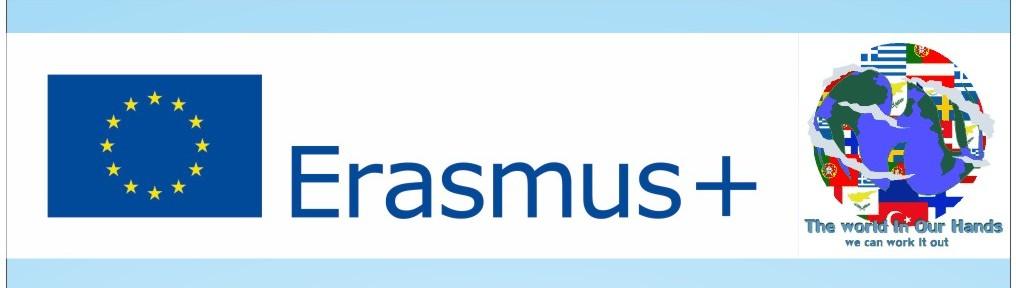 Δημιουργία από μαθητές μιας εφημερίδας προάγοντας το ελληνικό ταπεραμέντο, ήθη, έθιμα  παραδόσεις, κουλτούρα, κουζίνα εξελίσσοντας και εξασκώντας τις γνώσεις τους στα αγγλικά και στον κειμενογράφο word. (υπό την επίβλεψη των εκπαιδευτικών των Αγγλικών Δασκαλοπούλου Αγγελική  και των ΤΠΕ  Αθανασία Αλεξοπούλου). Διαθέσιμη στον σύνδεσμο: https://www.amazon.com/clouddrive/share/wKfIBySi74TnMkGu6scQIrV9g9yVOA8B86speyTbFgsΔημιουργία από μαθητές ενός διαδραστικού παιχνιδιού game-greetings χαιρετισμοί σε όλες τις γλώσσες των εταίρων χωρών) εξασκώντας εξελίσσοντας τα αγγλικά τους και τις γνώσεις τους στο power-point και γενικά στις ΤΠΕ. (υπό την καθοδήγηση των εκπαιδευτικών των Αγγλικών Δασκαλοπούλου Αγγελική και των ΤΠΕ Αθανασία Αλεξοπούλου ). Διαθέσιμο στον σύνδεσμο:https://www.amazon.com/clouddrive/share/5ufE0pAlR0j8rCRBvowcl2Hwn4KpqoquWjeqDmvyhSgΔημιουργία ενός πολιτιστικού οδηγού cultural guide με ενδιαφέρουσες πληροφορίες για την πατρίδα μας εξασκώντας εξελίσσοντας τα αγγλικά τους και τις γνώσεις τους στο power-point και γενικά στις ΤΠΕ. (υπό την επίβλεψη των εκπαιδευτικών των Αγγλικών Δασκαλοπούλου Αγγελική και των ΤΠΕ Αθανασία Αλεξοπούλου ).   Διαθέσιμο στον σύνδεσμο:https://www.dropbox.com/sh/w9il08kjqf54qe8/AAALVAvwdxc4QwfovoSa2UyPa?dl=0Δημιουργία ενός τραγουδιού hello song ( χρησιμοποιώντας τις ικανότητές τους στη μουσική στο χορό στο τραγούδι αλλά και στη σύνθεση στίχων.) καταγραφή του σχετικού video. Ανέβασμα στο vimeo (από την Διευθύντρια του σχολείου και τις εκπαιδευτικούς των Αγγλικών Δασκαλοπούλου Αγγελική και των ΤΠΕ Αθανασία Αλεξοπούλου ). Διαθέσιμο στον σύνδεσμο: https://vimeo.com/109895316 Ο κωδικός είναι. : 2014dimotiko1thrakΔημιουργία μιας παρουσίασης Christmas traditions σχετικά με τις χριστουγεννιάτικες παραδόσεις και ήθη και έθιμα. εξελίσσοντας τα αγγλικά τους και τις γνώσεις τους στο power-point και γενικά στις ΤΠΕ. (υπό την καθοδήγηση των εκπαιδευτικών των Αγγλικών Δασκαλοπούλου Αγγελική και των ΤΠΕ Αθανασία Αλεξοπούλου ).  Διαθέσιμο στον σύνδεσμο: https://www.dropbox.com/sh/bkypfrb92u22cp5/AAA5Z9mxXDPCrSoALqd1Wsbua?dl=0Δημιουργία χριστουγεννιάτικου παιχνιδιού Christmas quiz χρησιμοποιώντας το ελεύθερης  έκδοσης λογισμικό quiz maker υπό την καθοδήγηση των εκπαιδευτικών των Αγγλικών Δασκαλοπούλου Αγγελική και των ΤΠΕ Αθανασία Αλεξοπούλου ). Διαθέσιμο στον σύνδεσμο: https://www.dropbox.com/sh/jovf09ish5z9i2p/AAAB6D5Z1E1pSmabifrSRzJWa?dl=0Δημιουργία ενός παιχνιδιού quiz γνώσεων με αξιολόγηση των απαντήσεων που αφορά τις χώρες εταίρους και του οποίου το υλικό συγκεντρώθηκε από τους μαθητές και χρησιμοποιήθηκε το λογισμικό hot-potatoes και το front-page για την υλοποίηση του εξελίσσοντας έτσι τα αγγλικά τους και τις γνώσεις τους γενικά στις ΤΠΕ.  (από την εκπαιδευτικό των Τ.Π.Ε Αθανασία Αλεξοπούλου ). Διαθέσιμο στον σύνδεσμους:http://greece.theworldinourhands.org/quiz-our-partner-countries.html https://www.dropbox.com/s/wtrkluze3k66u1n/Greece_quiz.zip?dl=0https://www.amazon.com/clouddrive/share/K6CKCFrerMZxXumHb3HqHW7bkeQEBUfQG9TdLQ5TvjI?ref_=cd_ph_share_link_copyΔημιουργία παιδικών παραμυθιών από την Γ’  τάξη Δημοτικού στα πλαίσια της ανάπτυξης της φαντασίας και της δημιουργικότητας των μικρών μαθητών αλλά και στα πλαίσια της εξοικείωσής τους με τη χρήση των ΤΠΕ. (από την εκπαιδευτικό των Τ.Π.Ε Αθανασία Αλεξοπούλου ). Διαθέσιμα στον σύνδεσμο: https://www.dropbox.com/sh/xbyyypatwe1nm1v/AACL7RdxdwpEb7H7wc2I3RQCa?dl=0Χριστουγεννιάτικα παραδοσιακά  κάλαντα (Christmas carols) από κάποια μέρη της πατρίδας μας. Υπεύθυνοι εκπαιδευτικοί μουσικής Δελληγιαννάκη  Βαρβάρα,  αγγλικών Δασκαλοπούλου Αγγελική και ΤΠΕ Αθανασία Αλεξοπούλου .  Ανέβασμα στο vimeohttps://vimeo.com/115514419 Και ο κωδικός είναι: 2014dimotiko1thrakΔημιουργία δύο μαθηματικών παιχνιδιών για την Γ  και την Β  τάξη στο προγραμματιστικό περιβάλλον scratch  1.4 (1. Βρίσκω το αποτέλεσμα του πολλαπλασιασμού  από ζευγάρια αριθμών  1.. 10 μαθαίνω την προπαίδεια) ,  και ενός άλλου κατά το οποίο δίνει  αριθμό η μια ομάδα μαθητών και η άλλη ομάδα προσπαθεί να τον μαντέψει  (εκμάθηση εννοιών μικρότερου ΚΑΙ μεγαλύτερου). (Υπεύθυνη  εκπαιδευτικός ΤΠΕ Αθανασία Αλεξοπούλου ) . Διαθέσιμα στον σύνδεσμους : https://www.amazon.com/clouddrive/share/ubdo9uN4S2ttLSg30DGs9IC232P4vIGO7mDHYy9PKX4http://greece.theworldinourhands.org/bank-pedagogical-resources/active-learning-resources-mathematics.html   (Active Learning Resourses Mathematics 2015)https://www.amazon.com/clouddrive/share/ubdo9uN4S2ttLSg30DGs9IC232P4vIGO7mDHYy9PKX4Ανάπτυξη μαθηματικού παιχνιδιού σε περιβάλλον hot-potatoes (από την εκπαιδευτικό ΠΕ70 Βασιλείου Όλγα).  Διαθέσιμα στον σύνδεσμο: https://www.dropbox.com/sh/8crbykl00j2oejt/AAAvfEQJ1zlLK-MPeUUgbTWZa?dl=0Δημιουργία επιτραπέζιου παιχνιδιού με κάρτες για την ελληνική μυθολογία ( από την εκπαιδευτικό Κοκκίνου Αρετή ΠΕ70) . Διαθέσιμο στους συνδέσμους:https://www.amazon.com/clouddrive/share/TtA4f7Ss5VMGUzJYDxHEo1vZSbjAF12tbiIE7uD5Du9              (Active Learning Resourses-Mother Tongue 2015)            http://greece.theworldinourhands.org/bank-pedagogical-resources/active-learning-resources-mother-tongue.htmlΠαρουσίαση της  ιστορίας του βράχου της Ακρόπολης από  όλους τους  μαθητές του (Δ1 2016)  και δημιουργία video (από την εκπαιδευτικό Κοκκίνου Αρετή ΠΕ70) . https://vimeo.com/175577622   κωδικός: acropolisΔιδασκαλία αγγλικής γραμματικής μέσω τραγουδιών (υπεύθυνη εκπαιδευτικός Αγγλικής Δασκαλοπούλου Αγγελική). Διαθέσιμα στον σύνδεσμο: https://www.amazon.com/clouddrive/share/r4XDuB6LtQqLHipM4KwChsmNMrQCbqvyrPyQ5opLnxC και (Active Learning Resources English 2015) http://greece.theworldinourhands.org/bank-pedagogical-resources/active-learning-resources-english.htmlΕργαστήρι αρχαίας τέχνης κατασκευή αγγείων προβολή διαφανειών σε προβολέαΒιωματικές δραστηριότητες κατασκευή συνταγών στα αγγλικά –δημιουργία γλυκών παραδοσιακών εκμάθηση λεξιλογίου. (Από την εκπαιδευτικό των Αγγλικών Δασκαλοπούλου Αγγελική ). Διαθέσιμα στον σύνδεσμο: https://www.dropbox.com/sh/7w8m68fb2h1lbu9/AAB6A9945LgrHXdyXbf0Du7Ha?dl=0 και Active Learning Resourses Young Learners 2016 http://greece.theworldinourhands.org/bank-pedagogical-resources/active-learning-resources-young-learners.htmlΑνάπτυξη σχεδίων μαθημάτων για μελανόμορφα αγγεία στη μητρική γλώσσα  και την αγγλική γλώσσα  (από την εκπαιδευτικό ΠΕ70 Βασιλείου Όλγα). Στον σύνδεσμο: https://www.amazon.com/clouddrive/share/E5ZcW8n22Wvj299KJxnv8Q3Hh2FMbx5KdSmDxrzb7Wb και (Active Learning Resourses Young Learners 2015 )  http://greece.theworldinourhands.org/bank-pedagogical-resources/active-learning-resources-young-learners.htmlΑνάπτυξη σχεδίων μαθημάτων για την εκμάθηση της ώρας με τίτλο  «Ο ΧΡΟΝΟΣ ΣΤΗ ΖΩΗ ΤΟΥ ΑΝΘΡΩΠΟΥ »  (από την Εκπαιδευτικό ΠΕ70 της Β’ Τάξης Μακρή Ρόζα  ) διαθέσιμα στον σύνδεσμο: https://www.amazon.com/clouddrive/share/E5ZcW8n22Wvj299KJxnv8Q3Hh2FMbx5KdSmDxrzb7Wb και Active Learning Resourses Young Learners 2015 (learning time with work sheet. Pdf)   http://greece.theworldinourhands.org/bank-pedagogical-resources/active-learning-resources-young-learners.htmlΑνάπτυξη παρουσίασης για την Αγία Σοφία στη μητρική γλώσσα από την   (από την εκαπιδευτικό  κ. Βασιλείου Όλγα ΠΕ70). Διαθέσιμο στους συνδέσμους: https://www.amazon.com/clouddrive/share/TtA4f7Ss5VMGUzJYDxHEo1vZSbjAF12tbiIE7uD5Du9Active Learning Resourses-Mother Tongue 2015 http://greece.theworldinourhands.org/bank-pedagogical-resources/active-learning-resources-mother-tongue.htmlΠαρουσίαση υγιεινής διατροφής στη μητρική γλώσσα  (από εκπαιδευτικό ΠΕ70 Μακρή Ρόζα  τμήματος Β2 και της εκπαιδευτικού των ΤΠΕ Αλεξοπούλου Αθανασία). Διαθέσιμα στον σύνδεσμο: https://www.amazon.com/clouddrive/share/TtA4f7Ss5VMGUzJYDxHEo1vZSbjAF12tbiIE7uD5Du9 και  (Active Learning Resourses-Mother Tongue 2015)  balance diet. Makri_roza. pdf  kai balance diet_makri_roza_information. Pdf http://greece.theworldinourhands.org/bank-pedagogical-resources/active-learning-resources-mother-tongue.htmlΕκμάθηση βασικών γνώσεων στη μουσική στην μητρική γλώσσα. (Από την εκπαιδευτικό της Μουσικής ΠΕ16 Δεληγιαννάκη Βαρβάρα) . Διαθέσιμα στον σύνδεσμο: https://www.amazon.com/clouddrive/share/E5ZcW8n22Wvj299KJxnv8Q3Hh2FMbx5KdSmDxrzb7WbΚαι ( Active Learning resources Young Learners 2015 erasmus lerning music bb.pdf) http://greece.theworldinourhands.org/bank-pedagogical-resources/active-learning-resources-young-learners.htmlΞενάγηση στην Ακρόπολη βιωματικό μάθημα στην ακρόπολη ιστορία με επαγγελματία φιλόλογο ξεναγό ιστορικό (κατά την επίσκεψη εταίρων) Φωτογραφίες διαθέσιμες στον παρακάτω σύνδεσμο:https://www.amazon.com/clouddrive/share/OIsAlIkWg6WDUbbj4RYpRrxvsXZm4UETn5ZlGjBDzeuΔημιουργία επιτραπέζιου παιχνιδιού Μονόπολη  με θέμα την πατρίδα μας. Οι μαθητές ενασχολούνται  και δίνουν ιδέες για την δημιουργία- κατασκευή του παιχνιδιού και φροντίζουν για  τη συλλογή φωτογραφιών και πληροφοριών από εφημερίδες περιοδικά διαδίκτυο. (Από την εκπαιδευτικό των Αγγλικών Δασκαλοπούλου Αγγελική ). Διαθέσιμα στον σύνδεσμο: Link: https://www.amazon.com/clouddrive/share/x1Qa1hU7xPEXrGFx9knBVhfSxW6uRNgS7C9q4OlXGMw  και http://greece.theworldinourhands.org/board-games.htmlΚοινωνική και πολιτική αγωγή στη βουλή των Ελλήνων ιστορία  από ξεναγό της Βουλής των ελλήνων (κατά την επίσκεψη εταίρων) διαθέσιμες φωτογραφίες στον παρακάτω σύνδεσμο:https://www.amazon.com/clouddrive/share/5JLwAglarKEYhbtsDs5FfMX7D9Vm4y1QJIn0ebsS1bzΠεριήγηση στην αρχαία αγορά και μουσείο και ταξίδι στο χρόνο και την ιστορία με τρένο βιωματική ξενάγηση αγγλικών (κατά την επίσκεψη εταίρων) Διαθέσιμα στον παρακάτω σύνδεσμο:https://www.amazon.com/clouddrive/share/69U6VNBKtSZ4HlF8ESx3CeMWq8x97XSN3FXdBagTbym(εκπαιδευτικό πρόγραμμα Ζαχαίος (παρουσίαση εποχιακά Τοπικά παραδοσιακά προϊόντα Ελλάδας σταφύλι κρασί τρύγος τρόποι παρασκευής στο παρελθόν- πάλαια επαγγέλματα και νέα ιστορία Καραγκιόζη παράσταση-διαδικασία παρασκευής Πάτημα σταφυλιού διαδικασία  εμφιάλωση κρασιού -δημιουργία μπισκότων. (κατά την επίσκεψη εταίρων  παραδοσιακή συνταγή) https://www.amazon.com/clouddrive/share/lyZ3WOy07DJJh48Sf6Ddku27uSMjOuQFJIavaqTEHlVΓιορτή Αδερφοποίησης με σχολείο με ΑΜΕΑ (αρωγή) συνεργασία κατασκευή πήλινων αναμνηστικών αποδοχή διαφορετικότητας . (κατά την επίσκεψη εταίρων)  επαφή με παράγοντες της δημοτικής αρχής βράβευση του σχολείου )διαθέσιμες φωτογραφίες στον παρακάτω σύνδεσμο:https://www.amazon.com/clouddrive/share/oTpBBkrD8m9VvyWH9qFRcpKr5vlM43UmGudSVb9rz6tΑνέβασμα θεατρικής παράστασης από μαθητές της ΣΤ’ Ερωτόκριτος και Αρετούσα στα Αγγλικά. Από την δεύτερη εκπαιδευτικό Αγγλικών Βασιλειάδου Ουρανία). Διαθέσιμο στον συνδέσμους: https://www.dropbox.com/sh/908crm5rnd4unv5/AABvcLkaV9aJGe2jn-GAdoava?dl=0 και (GAME PEDAGOGY - ENGLISH LESSONS 2015 αρχέιο script erotokritos_rania vasileiadou .pdf http://greece.theworldinourhands.org/bank-pedagogical-resources/game-pedagogy-english.htmlΔημιουργία ενός διαδραστικού παιχνιδιού European Capitals  σε συνδυασμό με ρομποτική στο προγραμματιστικό περιβάλλον scratch 1.4  (το Λούνα Παρκ έχει χαλάσει  και χρήζει επισκευής. Ένας τρόπος για να λειτουργήσει είναι να βρίσκεις τη χώρα  προορισμού και να  απαντήσεις  σωστά  στην ερώτηση  σχετικά με την πρωτεύσασα της. Διαφορετικά σε λάθος απαντήσεις το Λούνα Παρκ χαλάει. Όταν βρίσκεις τον προορισμό σου  ακούγεται και ο αντίστοιχος εθνικός ύμνος της κάθε χώρας. ( Από την εκπαιδευτικό Τ.Π.Ε Αθανασία Αλεξοπούλου ). Διαθέσιμο στους συνδέσμους :https://www.dropbox.com/sh/7fx2c820tvy049v/AAD6s_auWT-1bVp-IV6Pm7L-a?dl=0  και European Capitals Game  (park_broken_out. Pdf) http://greece.theworldinourhands.org/game-european-capitals.htmlΣυμβατική αλληλογραφία για εξάσκηση των Αγγλικών των μαθητών της Δ’ τάξης του σχολείου μας  με μαθητές συνομηλίκους τους στην Φιλανδία. (Από την εκπαιδευτικό των Αγγλικών Δασκαλοπούλου Αγγελική )Επιτραπέζιο παιχνίδι Α δημοτικού στο  αγγλικό αλφάβητο (Από την εκπαιδευτικό των Αγγλικών Δασκαλοπούλου Αγγελική ). Διαθέσιμο στον σύνδεσμο : https://www.dropbox.com/sh/681fhcyjoozuxgs/AAD-619Km250EBsyn8uDTIjKa?dl=0Παιχνίδι who am I από την Εκπαιδευτικό Αγγλικών  Δασκαλοπούλου Αγγελική και είναι διαθέσιμο στον σύνδεσμο: https://www.amazon.com/clouddrive/share/r9Gh3uC4cp1dxefNifJoC7NmFXKNsXzaYSTujhVHryRΦυλλάδια γραφής αγγλικών Β δημοτικού. (Από την εκπαιδευτικό των Αγγλικών Δασκαλοπούλου Αγγελική ) Διαθέσιμο στον σύνδεσμο:https://www.dropbox.com/sh/h8kpdn7ytu9x8pa/AABJ_xuqYmWNCY_1Z2h_tQwta?dl=0 και στον (GAME PEDAGOGY-ENGLISH LESSONS 2016 ) https://www.dropbox.com/sh/h8kpdn7ytu9x8pa/AABJ_xuqYmWNCY_1Z2h_tQwta?dl=0Διδασκαλία λεξιλογίου μαγειρικής στα Αγγλικά μέσω διαγωνισμού μαγειρικής. (Από την εκπαιδευτικό των Αγγλικών Δασκαλοπούλου Αγγελική ). Διαθέσιμο στον σύνδεσμο: https://www.dropbox.com/sh/7w8m68fb2h1lbu9/AAB6A9945LgrHXdyXbf0Du7Ha?dl=0 και στον ( Active Learning Resourses English 2016 cooking competition)   http://greece.theworldinourhands.org/bank-pedagogical-resources/active-learning-resources-english.html Βιβλία μυθολογίας Γ Δημοτικού (Από την εκπαιδευτικό των Αγγλικών Δασκαλοπούλου Αγγελική και την Καταρτζή Ουρανία φοιτήτρια του τμήματος Αγγλικής Φιλολογίας τα βιβλία μοιράστηκαν ως αναμνηστικά μαζί με άλλες κατασκευές των παιδιών  στην υποδοχή των ξένων) Διαθέσιμα στον σύνδεσμο:https://www.amazon.com/clouddrive/share/COcI6h4M2LhK0FEj2IWBq7nOKPwvZs30en4uRNAR0PoΠαιχνίδια  Άγιος Βασίλης και τα ξωτικά Δ’ δημοτικού Παιχνίδι τι θέλω για τα Χριστούγεννα Από την εκπαιδευτικό των Αγγλικών Δασκαλοπούλου Αγγελική. Διαθέσιμο στον σύνδεσμο : https://www.dropbox.com/sh/h7w3olc51xeexx5/AADP3ya3AgkoqnRHseZcgZ22a?dl=0Ημέρα Σχολικού Αθλητισμού «Ρατσισμός και Διαφορετικότητα όλοι διαφορετικοί, όλοι ίσοι» . Big- Game 2015 (Από τον Υποδιευθυντή του σχολείου Κυριάκος Κούρογλου ΠΕ11) η δραστηριότητα είναι διαθέσιμη στους παρακάτω συνδέσμους :https://vimeo.com/142447717https://vimeo.com/143936802ο κωδικός και για τα δύο τα video είναι:5102015η επικοινωνία επιτυγχάνεται μέσω video-διάσκεψης και skype για να υπάρχει αμεσότερη επαφή των μαθητών : διαθέσιμα δείγματα επικοινωνίας στους παρακάτω συνδέσμους:               https://vimeo.com/174022655               Password: finlandhttps://www.amazon.com/clouddrive/share/ERSptuEc2mR4fRVh4vo96xeYeBlxamt7Va0XAZ3rBWdΑναβίωση ολυμπιακών αθλημάτων – αγώνων και μίμηση αρχαίων αθλητών σε  αθλητικά δρώμενα της Αρχαίας Ελλάδας. Κατασκευή και χρήση αρχαίου αθλητικού εξοπλισμού. Big Game 2016 (Από τον Υποδιευθυντή του σχολείου ΠΕ11 και εκπαιδευτικών ΠΕ70  Κοκκίνου Αρετή και Καραδήμα Ευαγγελία της Τετάρτης Τάξης )  η δραστηριότητα είναι διαθέσιμη στον παρακάτω σύνδεσμο.https://www.dropbox.com/sh/jf04d7ltc4dvgj8/AADa2XxZUG6__PCsoV5gGlXRa?dl=0Παραδοσιακά παιχνίδια. (κατά την επίσκεψη εταίρων).Δημιουργία αγγλικού Quiz (ταίριασμα εικόνας με την αντίστοιχη αγγλική λέξη στα αγγλικά ) για μαθητές της Α και Β Δημοτικού. Εκμάθηση αγγλικών λέξεων (υγιεινή διατροφή- διαιτολόγιο φρούτα-λαχανικά ( Από την παιδευτικό Βασιλείου Όλγα, και τις εκπαιδευτικούς Αγγλικών Δασκαλοπούλου Αγγελική και ΤΠΕ Αθανασία Αλεξοπούλου) η δραστηριότητα είναι διαθέσιμη στους παρακάτω συνδέσμους: https://www.dropbox.com/sh/kwi944jeg5iy67y/AABaoXzDLJYg10OgDGmTF-d9a?dl=0και στον  GAME PEDAGOGY PRE PRIMARY EDUCATION  2016  αρχείο  healthy eating habits……pdf http://greece.theworldinourhands.org/bank-pedagogical-resources/game-pedagogy-young-learners.htmlΔημιουργία mini dictionary στα Αγγλικά (από την δεύτερη  εκπαιδευτικό Αγγλικών Βασιλειάδου Ουρανία). https://www.amazon.com/clouddrive/share/JAyhcI5hPPDSClBpQui6aczrRLMU0JUf1VLozLDqUkFΔημιουργία ενός διαδραστικού μαθηματικού παιχνιδιού ΠΡΌΣΘΕΣΗ ΑΡΙΘΜΏΝ που απευθύνεται στους μαθητές όλων των τάξεων και αφορά στην πρόσθεση ενός ζεύγους αριθμών και στην εμφάνιση του σωστού αποτελέσματος .  (Από την εκπαιδευτικό ΤΠΕ Αθανασία Αλεξοπούλου) η δραστηριότητα είναι διαθέσιμη στους παρακάτω συνδέσμους: https://www.dropbox.com/sh/bi3lq2futzwp0ht/AAB7UbuF7vorA8ZZhrQ3Hz-ua?dl=0  και στον ( GAME PEDAGOGY -MATHEMATICS 2016 αρχείο mathematical game addition in scratch. ) http://greece.theworldinourhands.org/bank-pedagogical-resources/game-pedagogy-mathematics.htmlΔημιουργία ρομποτικής κατασκευής (αναπαράσταση λειτουργίας τροφοδοσίας του διεθνή διαστημικού σταθμού  από τη διαστημική κάψουλαdragon με 6 συνολικά φορτία τροφίμων νερού και οξυγόνου  και εναπόθεση αυτών στις κατάλληλες εξέδρες.  Δημιουργία βιβλιογραφίας – παρουσίασης με αναλυτική αναφορά στον τρόπο λειτουργίας της κατασκευής. H δημιουργία της κατασκευής και του κώδικα σε γλώσσα scratch 2. που υποστήριξε αυτή την κατασκευή έγινε από την εκπαιδευτικό ΤΠΕ  ΠΕ19 και από τους μαθητές της έκτης τάξης. (Αυγερινός Αντώνης Νίκος Δράκος, Κώστας Κλεινάκης  Πογέλης Κωνσταντίνος Σπυρόπουλος Ηλίας και Σταματόπουλος Γρηγόρης )διαθέσιμα στον σύνδεσμο https://www.dropbox.com/sh/gw42c7x0b1a1fh6/AABMD56FwQ5JbgF2iE4P_F-4a?dl=0: και (Active Learning Resourses-Mother Tongue 2016) active learning mother tongue 2016 athanasia alexopoulou dragon 2. pdf  http://greece.theworldinourhands.org/bank-pedagogical-resources/active-learning-resources-mother-tongue.htmlΔημιουργία ενός παιχνιδιού στα μαθηματικά (αναπτύχθηκε στο προγραμματιστικό περιβάλλον του scratch από τρείς μαθητές της έκτης τάξης υπό την καθοδήγηση και επίβλεψη της υπεύθυνης εκπαιδευτικού Τ.Π.Ε. Αθανασία Αλεξοπούλου ) για την εξάσκηση των μαθητών της έκτης τάξης  στην εύρεση του εμβαδού των  γεωμετρικών σχημάτων του κύκλου, τετραγώνου, ορθογώνιου παραλληλογράμμου πλάγιου παραλληλογράμμου, τραπεζίου τριγώνου ( Νικόλαος Δράκος Σταματόπουλος Γρηγόρης Κλεινάκης Κώστας). Διαθέσιμα στον σύνδεσμο: https://www.dropbox.com/sh/phmtrrrimqjs4xi/AAD4sXzMfGzCIRUwTCBS6diZa?dl=0    και  (Active Learning Resourses Mathematics 2016 ) http://greece.theworldinourhands.org/bank-pedagogical-resources/active-learning-resources-mathematics.html Δημιουργία παρουσιάσεων από  τους μαθητές Δ’ Τάξης (2016 ) με αξιόλογα μνημεία και μουσεία της πατρίδας μας με μενού επιλογών για πρόσβαση σε κάθε πληροφορία και συνοδεία στο τέλος κάθε της κάθε παρουσίασης ενός quiz ερωτήσεων και απαντήσεων διαδραστικού τύπου. (Από την εκπαιδευτικό των Τ.Π.Ε Αθανασία Αλεξοπούλου ).Διαθέσιμα στον σύνδεσμο: https://www.dropbox.com/sh/68zwhmkz51aua1a/AABrkqToHMR2KwvUt_epXVTna?dl=0και στον (Teaching  Developing  presentations αρχείο greek monument in English by athanasia Alexopoulou http://greece.theworldinourhands.org/bank-pedagogical-resources/game-pedagogy-mother-tongue.htmlΔημιουργία ταινίας με την επίσκεψη των εταίρων στην πατρίδα μας τον Οκτώβριο 2015. (Από την εκπαιδευτικό των Τ.Π.Ε Αθανασία Αλεξοπούλου ). Διαθέσιμες μόνο οι εικόνες λόγω του μεγάλου όγκου της ταινίας  στους συνδέσμους : Υποδοχή των εταίρων: https://www.amazon.com/clouddrive/share/L0riE2yLvrRQtcxpOUB4OIfkTe4PtIlRacFCptqW5ICΑπονομή των Πιστοποιητικών: https://www.amazon.com/clouddrive/share/L0riE2yLvrRQtcxpOUB4OIfkTe4PtIlRacFCptqW5ICΕπίσκεψη στην Ακρόποληhttps://www.amazon.com/clouddrive/share/PGdVwAHAIZSwj2yyRbtatBLJcB7Zfs4ij8QemkqwCExΔημιουργία ταινίας με την επίσκεψη της Ελληνικής αποστολής κινητικότητα εκπαιδευτικών –μαθητών  στην Πορτογαλία Μάιος 2016. (Από την εκπαιδευτικό των Τ.Π.Ε Αθανασία Αλεξοπούλου ) Διαθέσιμη στον σύνδεσμο:https://www.amazon.com/clouddrive/share/ntgIHIURvOXVeRDw0LuCmxlNCi0ZREvrTntzlg9nvheΔημιουργία ταινίας με την επίσκεψη των εκπαιδευτικών σε συνάντηση συντονιστών στην Πολωνία Δεκέμβριος 2014 (Από την εκπαιδευτικό των Τ.Π.Ε Αθανασία Αλεξοπούλου  )Διαθέσιμη στον σύνδεσμο : https://www.amazon.com/clouddrive/share/xVPFQtymqNEVvAh0ucb5BTjabtyqn6HXyrecCXu5CMhΔημιουργία ταινίας με την επίσκεψη της Ελληνικής αποστολής κινητικότητα εκπαιδευτικών –μαθητών  στη Σουηδία Δεκέμβριος 2016 από τον μαθητή της τότε Έκτης Τάξης Κώστα Κλεινάκη . Διαθέσιμη στον σύνδεσμο :https://www.amazon.com/clouddrive/share/qeuP3Kcj9NXINZf7kXWLPaixkqQD3mSvMZ8AmLkqVyIΑνάπτυξη λογισμικού- εφαρμογής από την εκπαιδευτικό των Τ.Π.Ε στο προγραμματιστικό περιβάλλον Scratch «what’s the time around the World» το οποίο υπολογίζει την τρέχουσα ώρα και μέρα (για την χειμερινή ζώνη)-  online ώρα  για 220 χώρες ανά τον κόσμο. Αρχικά ρωτάει  να πληκτρολογήσεις  τη χώρα στην οποία βρίσκεσαι και στην συνέχεια αναφέρει την ώρα που έχει online  αυτή η χώρα και έπειτα  υπολογίζει την ώρα που υπάρχει πάλι online στο Greenwich. Έπειτα  ρωτάει σε ποια χώρα θα ήθελες να μάθεις την τρέχουσα ώρα και αν υπάρχει μέσα στον κατάλογο των χώρων την αναφέρει διαφορετικά εμφανίζει σχετικά μηνύματα ότι η χώρα δεν υπάρχει στον κατάλογο και αν επιθυμείς να ρωτήσεις την ώρα για κάποια άλλη χώρα. Το λογισμικό αυτό παρουσιάστηκε υπό την μορφή παιχνιδιού και με κάρτες που είχαν φτιάξει μαθητές της έκτης τάξης του σχολείου μας και που συμμετείχαν στην  εκπαιδευτική κινητικότητα του Νοέμβριο του 2016 στην Πολωνία. Συζητήθηκαν επίσης οι διαφορές της ώρας  και οι λόγοι που υπάρχουν οι διάφορες ζώνες ώρας σε όλο τον κόσμο. Η κινητικότητα περιλάμβανε εκπαιδευτική επίσκεψη στην πόλη Τορούν της Πολωνίας , γενέτειρα του μεγάλου αστρονόμου Νικόλαου Κοπέρνικου Nicolaus Kopernicus.  Διαθέσιμα στον σύνδεσμο: Scratch on line environment link https://scratch.mit.edu/projects/170713463/ και http://greece.theworldinourhands.org/what-s-the-time-around-the-world.htmlΑνάπτυξη επιτραπέζιων  παιχνιδιών  ΠΟΙΕΣ ΛΕΞΕΙΣ ΓΡΑΦΟΝΤΑΙ ΜΕ ΚΕΦΑΛΑΙΟ, ΠΑΙΧΝΙΔΙ ΓΙΑ ΤΑ ΔΙΨΗΦΑ ΦΩΝΗΕΝΤΑ,   ΝΤΟΜΙΝΟ ΓΙΑ  ΜΑΘΗΜΑΤΙΚΑ από την εκπαιδευτικό ειδικής Αγωγής Δήμητρα Κρόκου.  Διαθέσιμα στον σύνδεσμο :  https://www.amazon.com/clouddrive/share/Brx0AXL3JMnTcEECRWPiwQUbSoPqT9Y3KsccGG3tNMP και (GAME PEDAGOGY YOUNG LEARNERS 2015  ) http://greece.theworldinourhands.org/bank-pedagogical-resources/game-pedagogy-young-learners.htmlΔημιουργία animation για την Ακρόπολη (από την εκπαιδευτικό των Τ.Π.Ε με τη βοήθεια μαθητών της έκτης και με την καθοδήγηση της εκπαιδευτικού των Τ.Π.Ε)Διαθέσιμο στον σύνδεσμο: https://www.dropbox.com/sh/n34cgmcbqlmmsll/AABHAMSYZowDXkF1OKbsgsB9a?dl=0Δημιουργία Quiz γνώσεων σε περιβάλλον παρουσιάσεων για την Ακρόπολη  (από την εκπαιδευτικό Βασιλείου Όλγα ΠΕ70  και την υπεύθυνη Εκπαιδευτικό των  ΤΠΕ . Αθανασία Αλεξοπούλου) Διαθέσιμο στον σύνδεσμο: https://www.amazon.com/clouddrive/share/vZ8a1cnq5X469AaQkf5byzagUZDK5bmQPSFPpcFcwigΠαρουσίαση της Ακρόπολης-Παρθενώνα από μαθητές της Δ τάξης  βιωματική εμπλοκή όλων των μαθητών του Δ1 στην παρουσίαση  (Συλλογή υλικού για την ιστορία την τέχνη και  την αρχιτεκτονική υπεύθυνη δασκάλα Δ’ τάξης Κοκκίνου Αρετή) Για να δείτε το video πρέπει να μεταβείτε στον  σύνδεσμο:https://vimeo.com/175577622 με κωδικό: acropolisΔημιουργία βιωματικού παιχνιδιού Big Game 2017 στην γεωγραφία με μαθητές της έκτης τάξης για την εκμάθηση των ευρωπαϊκών κρατών  και των πρωτευουσών τους και άλλων βασικών αναγνωριστικών στοιχείων αυτών.  (Από τον εκπαιδευτικό της Έκτης Τάξης ΣΤ2  2016 κ. Παντελή Πανάικια)Διαθέσιμο στον σύνδεσμο: kαι στον  http://greece.theworldinourhands.org/big-game-2017.html  και https://www.amazon.com/clouddrive/share/MBYt2coJKYVojqs16rcOdghW7gw0srTB6W2Z8q6bU8SAνάπτυξη εκπαιδευτικών διαδραστικών παιχνιδιών «planet games» σε περιβάλλον Scratch από τους μαθητές της έκτης που θα ταξιδέψουν στην Φινλανδία Μάιος 2017. ( Στέλιος Κωτσάκης Σπανού Μελιτίνη,  Ιάσωνας Παπαδάκης, Δήμητρα Παπαδοπούλου Ρεκουντίνης Σπύρος,)  (Υπεύθυνη εκπαιδευτικός των ΤΠΕ Αθανασία Αλεξοπούλου ). Διαθέσιμα στον σύνδεσμο: https://www.amazon.com/clouddrive/share/e43TMQVmNtdSYOeURSpPS91ccKJUBZrbsfegakAWfvW?ref_=cd_ph_share_link_copyκαι στον http://greece.theworldinourhands.org/game-different-planets-names.htmlΔημιουργία ρομποτικής κατασκευής εναέριου συρμού για την επικοινωνία κυκλαδίτικων νησιών Κύθνου – Σέριφου – Σίφνου με αυτοματισμούς και  προσομοιώσεις πραγματικών δεδομένων.  Η κατασκευή πήρε μέρος και στον 3ο πανελλήνιο διαγωνισμό ρομποτικής και παρουσιάστηκε και στην κινητικότητα που έλαβε χώρα τον Απρίλιο του 2017  στην Ελλάδα στα πλαίσια μιας παρουσίασης με θεματολογία τον βιωματικό τρόπο προσέγγισης της επιστήμης της τεχνολογίας των μαθηματικών και της μηχανικής. (Από την εκπαιδευτικό των Τ.Π.Ε και τους μαθητές της έκτης τάξης ( Ανδρεόλας Μιχάλης, Βλάχος Γίώργος, Γκρόπα Δανάη, Ζουμπουλάκης Γιώργος, Προβατά Νεφέλη, Τσαφαρά Μελίνα) Διαθέσιμο στον σύνδεσμο:https://www.amazon.com/clouddrive/share/FdYBoeG9zen9U46GVvJTCHATXStGyVlyuTPgjMcJkq7Θεατρικά δρώμενα –μύθοι Αισώπου ( Τζίτζικας και μέρμηγκας), ελληνική μυθολογία (Δαίδαλος –Ίκαρος) από την εκπαιδευτικό των αγγλικών Δασκαλοπούλου Αγγελική και την εκπαιδευτικό Δήμητρα Κρόκου καθώς και την φοιτήτρια του τμήματος Αγγλικής Φιλολογίας Καταρτζή Ουρανία.https://www.amazon.com/clouddrive/share/XDszuwgz7SUrYqt2MzVMm4whuu7AOcf8z0fK31WPm66Αναβίωση των Αρχαίων Ολυμπιακών Αγώνων  με την τελετή Αφής της Ολυμπιακής Φλόγας κατά την έναρξη της γιορτής στις 3 Απριλίου 2017 προς τιμή των εταίρων χωρών. Η σκηνοθεσία και η χορογραφίες υλοποιήθηκαν από την  σκηνοθέτιδα Σπηλιωτoπούλου Νάντια. στο σύνδεσμο που ακολουθεί https://vimeo.com/229429527 μπορείτε να δείτε το video. Με κωδικό april2017                        (με την συμμετοχή Αλεξοπούλου –Δασκαλοπούλου-Κρόκου)Δημιουργία memory_book. Προετοιμασία Προσκλήσεων Διαθέσιμες στον σύνδεσμο:https://www.amazon.com/clouddrive/share/F2zHYaiwTigcRhqWTQykSflBZbr3fKBuJqjxYDspmOjκαι memory books: Διαθέσιμα στον σύνδεσμο:https://www.amazon.com/clouddrive/share/Rgpt7tbr3pRS3MNBCbXoXyRiLFaOGY3RilrrcySugcSαπό την κ. Μαρία ΓραμματικογιάννηΔιάδοση Erasmus στην τοπική Εφημερίδα: Διαθέσιμο υλικό στον σύνδεσμο:https://www.amazon.com/clouddrive/share/7IrZ5Jx0v1coAcrej5mIHoh1kSU4E0w75K82GhFa7jmΔιάδοση Erasmus στην κοινωνία της Laholm στην Σουηδία:Διαθέσιμο υλικό στον σύνδεσμο:https://www.svt.se/nyheter/lokalt/halland/larare-fran-europa-lar-av-laholmΔιάχυση  αποτελεσμάτων στο Πανεπιστήμιο Αγγλικής Φιλολογίας . υπεύθυνη καθηγήτρια του πανεπιστημίου κ. Καραβά mentoring . Διαθέσιμα στον σύνδεσμο:https://www.amazon.com/clouddrive/share/U16biYuxXIXwcDvFoGECNa8WC8solzPhCqJuFlxNNCNΕκδόθηκαν τα παρακάτω:  https://www.amazon.com/clouddrive/share/xNWDA37K5cvPXpbFLIp6MamAzQin1RLIP1vJtEkmnKBhttps://www.amazon.com/clouddrive/share/T4ZLHOBxzlyr0JsXa90SBGDOdTrgWNtPeKyfhbMhpRbhttps://www.amazon.com/clouddrive/share/SinpVAySbC5W2Ry23KvGMWZjosfLdie7rSnMd743WPpΙδιαίτερα υποστηρικτική και συμβουλευτική ήταν  η παρουσία του Σχολικού Συμβούλου της 49η Περιφέρειας Δημοτικής Εκπαίδευσης Αττικής ( σχετ σύνδεσμος   http://49epa.weebly.com)   κ. Ανδρέα Ζεργιώτη  όχι μόνο όσον αφορά σε θέματα διαδικαστικά και μη που έπρεπε να επιλύσουμε κατά τη  διάρκεια του τριετούς  προγράμματος αλλά πάντοτε μας τιμούσε με την παρουσία του σε όλες τις εκδηλώσεις υποδοχής των εταίρων χωρών στην πατρίδα μας  (Οκτώβριος 2015, Απρίλιος 2017)Όλο το υλικό που αφορά την διδασκαλία μαθηματικών από όλες τις χώρες παραδόθηκε στο τμήμα μαθηματικών του πανεπιστημίου Αθηνών για τη συγγραφή του βιβλίου των μαθηματικών της πέμπτης Δημοτικού.Διοργάνωση-συντονισμός προγράμματος υποδοχής εταιρών Οκτώβριος 2015 (Αγγελική Δασκαλοπούλου εκπαιδευτικός Αγγλικών, Βασιλείου Όλγα, Αλεξοπούλου Αθανασία)Διοργάνωση-συντονισμός προγράμματος υποδοχής εταίρων Απρίλιος 2017  (Αγγελική Δασκαλοπούλου εκπαιδευτικός Αγγλικών, Δήμητρα Κρόκου Εκπαιδευτικός Ειδικής Αγωγής, Αλεξοπούλου Αθανασία Εκπαιδευτικός Τ.Π.Ε, Καταρτζή Ουρανία φοιτήτρια του τμήματος Αγγλικής Φιλολογίας) Έκθεση και ενδιάμεση έκθεση Αξιολόγησης  (Δασκαλοπούλου Αγγελική, Αλεξοπούλου Αθανασία)Τελική έκθεση – Απολογισμός προγράμματος  (Δασκαλοπούλου Αγγελική,  Αλεξοπούλου Αθανασία)Εκπαιδευτικός ΤΠΕ Αλεξοπούλου Αθανασία ( υπεύθυνη για το ανέβασμα όλων των εργασιών στο twinspace του  έργου   στο στο site  του Erasmus+  τον σχεδιασμό και την ανάπτυξη του οποίου είχε αναλάβει η συντονίστρια εταίρα χώρα Πολωνία  η οποία και διέθεσε σε όλες τις χώρες κωδικούς για να ανεβάζουν τα έργα τους. Εκπαιδευτικός Αγγλικών Δασκαλοπούλου Αγγελική